от  11 ноября 2020 года № 64О прогнозе социально-экономического развития муниципального образования «Зеленогорское сельское поселение» на 2021 год и плановый период 2022 и 2023 годовВ соответствии со ст. 173 Бюджетного кодекса Российской Федерации, Зеленогорская сельская администрация Моркинского муниципального района Республики Марий Эл  постановляет:Утвердить основные бюджетообразующие показатели прогноза социально-экономического развития муниципального образования «Зеленогорское сельское поселение» на 2021 год и плановый период 2022 и 2023 годов согласно приложению.           Глава Зеленогорской сельской администрации				 Ю.Н. АнтюшинМАРИЙ ЭЛ РЕСПУБЛИКЫСЕМОРКО МУНИЦИПАЛ РАЙОНЫНЗЕЛЕНОГОРСК ЯЛ КУНДЕМАДМИНИСТРАЦИЙЖЕ ПУНЧАЛ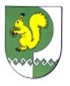 ЗЕЛЕНГОРСКАЯ СЕЛЬСКАЯ АДМИНИСТРАЦИЯ МОРКИНСКОГО МУНИЦИПАЛЬНОГО РАЙОНА РЕСПУБЛИКИ МАРИЙ ЭЛПОСТАНОВЛЕНИЕ